TABLE OF CONTENTS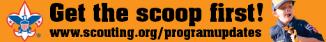 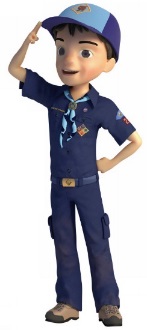 PACK ADMIN HELPSWHAT DO 
CEREMONIES DO??Bill Smith, the Roundtable GuyCelebrate the OccasionOur ceremonies often observe the importance of an event. We need to stop what we are doing and reflect on the moment. Ask: Why is this time important?  What really happened? What does it mean to us?The range of events we celebrate this way is expansive from simple, personal to profound and universal. A ceremony can mark the opening of a den meeting: The fun is about to start! A Blue and Gold banquet acclaims: Scouting is one hundred and X years old! Special times like Memorial Day and the Fourth of July extol our heritage and history. We stop doing our usual routines and honor something of value in our lives. We gather together, we hold a ceremony for the occasion. These moments are special and contribute to the meaning and spirit of our lives.Ritual replaces our normal-day discourse and activities in these ceremonies. Reciting the Scout Oath at a den meeting, singing the Star Spangled Banner or Take Me Out To The Ball Game at MLB games and throwing the bouquet at a wedding are just some of the rituals we use at these special times. They are important and we should do our best to punctuate our ceremonies with rituals that instruct and inspire. Each pack and each den will have its own set of rituals that make Cub Scouting and its character connections part of a boy’s life. Families too have their own rituals, like those described by Michael Gurian in Scouting Magazine.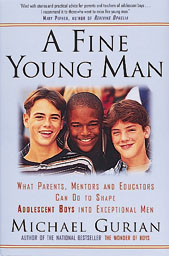 Protect your family rituals 
like they are gold.We Recognize the PersonOur ceremonies acknowledge the importance and value of the individual. Ceremonies are formal opportunities to present awards and honors to Cub Scouts who have worked hard for them. Ceremonies are your chance to praise a boy's work in front of his parents, his friends and even in front of strangers, thus making him the focus of attention for a short, but significant period of time. At the same time ceremonies encourage other Cub Scouts to complete their own programs. The key to any and all Cub Scout ceremonies is the boy. How often do parents get to thank 
and praise their sons in public?We respect the boy’s accomplishments when we present him with rank badges and special awards. We use ceremonies to show how much we appreciate the fact that he is here with us. We call out his name and repeat it more than once during those few second he is in the spotlight. It’s the boy we applaud, not the badge.  I am a big fan of dramatic lighting at ceremonies. A Scout trainer once pointed out to me that a single candle in a darkened room is effective because there is nothing else to look at except what the candle illuminates.  So when you use candle-lit ceremonies, make sure that the boy faces the audience and the light shines on his face so that everyone in the room can see just him. Don’t block the view. This is his moment!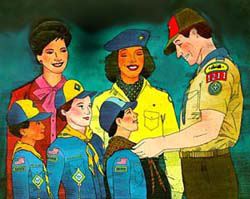 We Commemorate the ImportanceOur ceremonies fix the events in our memory. One of the most important aftermaths of a good ceremony is that we remember it. Years later we can recall what was done, what was said and what effect it all had on our lives. Make your ceremonies occasions to remember and treasure.Surprising, dramatic effects help to make the ceremony memorable. Vary your methods enough each time so that you catch and hold everyone’s attention. Change the sight, sound, and atmosphere to catch your audience a bit off-guard. Both participants and the audience will pay closer attention and remember it longer.The glow of a campfire or other lighting effects can emphasize the action and effects. Recorded sounds of nature or music add to the experience.  The smell of pine boughs or wood smoke evokes strong feelings that many hold dear.  Your ceremonies should trigger as many senses and communication channels as possible. Symbols representing Scouting’s ideals are essential to make a ceremony meaningful and to perpetuate the experience. Typical are candle (fake or real) representing the spirit of Scouting and three lights standing for the critical Character Connection areas. Neckerchiefs are invitations to the outdoors and adventure. Use lots of symbols to emphasize your message.Participation intensifies the experience.  Remember that boys are happiest when they are doing things so give them something to do in their ceremonies. Using simple props like the Ceremony Ladder or the Pack Advancement Board {How-To Book} where the boy moves his token to the next rank work well. Packs that tie their ceremonies to the monthly themes have lots of opportunities to surprise their members with unique and unforgettable times. Getting your badge as pirate booty or an astronaut discovering a new planet is a lot more vivid and easier to relive than just having it handed to you.  Adventure Belt Loops or cards have more impact when your ceremony ties them to Geology, Travel etc.  You may recall those spectacular Run-On awards of Kriste Ryan we related in the October 2007 Bugle. It’s worth the time to go back and read it again.The Tiger Cub Scout who pops a balloon to discover that it contains his Bobcat Badge will remember that night. So will the graduating Webelos who is greeted at the far end of the bridge by Boy Scouts holding a flaming troop neckerchief. 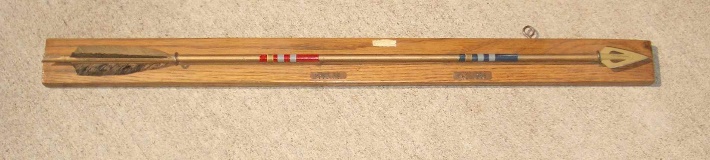 Career Arrow -1967There was a great Scouting Ceremony several years ago that lasted several months and that involved thousands of people: Scout and Guide Spirit FlameFebruary 22, 2007 marked the 150th anniversary of the birth of Scouting’s founder: Robert Baden-Powell (Easy to remember for us Americans - the same date (not year) as George Washington). On that day, several thousand Scouts and Guides from around the world assembled at his gravesite in 
Nyeri, Kenya where a torch was lit.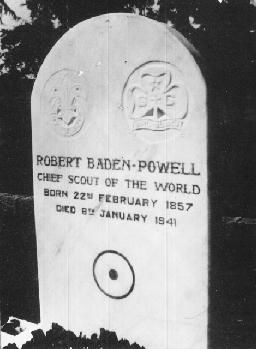 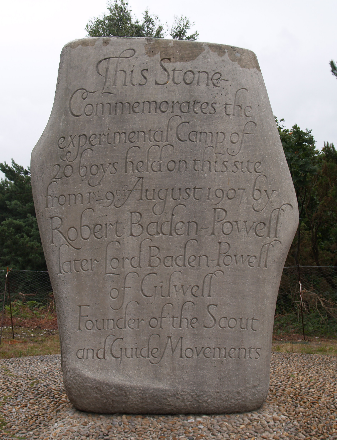 The flame was carried by Scouts and Guides through Ethiopia, Sudan, Egypt, Greece, Italy, France, Belgium and finally the UK to arrive on Brownsea Island, UK on the eve of Scouting's Sunrise. After the Sunrise celebrations on 1 August 2007, the flame continued onwards to the 21st World Scout Jamboree.The flame that traveled from Africa was used to light a campfire that burned through the night, marking the passing of the first 100 years of the Scout movement.I would imagine that most of those who walked from BP’s home to his grave site, or lit the Spirit Flame, or carried the torch or who tended the campfire were moved by the experience and will remember it for years to come.What are YOU going to do now?The best gift for a Cub Scout.......
 		......get his parents involved!The greatest gift you can give your child 
	.....  good self respect!Kriste’s Awards from the 
October 2007 Baloo’s Bugle–Note this article was written before the current advancement plan, so the awards are not current but the thought is what counts –DO SOMETHING!!  HAVE FUN!!Kriste Ryan had a wonderful description of what she calls quick, simple, easy Run-on Awards for Webelos Activity Badges on Cub-Scout-Talks on Yahoo Groups.  She relates what Jo did for some of the Webelos Activity Badges:Aquanaut: I had on a swim vest, mask, and flippers and carried a big swim noodle. I had a whistle around my neck and I interrupted the meeting by coming in with the flippers on and whistling and yelling Everyone out of the pool!" and the Cubmaster, asked "What is going on here?". Then I said, "Well, there are some boys here tonight that have worked very hard on their Aquanaut badge, and I have them here in my pail. I pulled them out of a sand bucket and the Cubmaster announced their names, gave them the awards and a handshake while I told a 30-second commercial of what kinds of things go into an aquanaut badge. Then I pulled a water spray bottle out of my bucket and sprayed the boys hair. And then the entire pack gave them a cheer.The meeting went on and soon I interrupted again.  This time I was a newspaper boy and I came in with a newspaper bag yelling "Extra! Extra! Read all about it! and I was throwing newspapers towards the various dens as I went. The Cubmaster demanded to know what I was doing again, and then we did the same sort of thing for the boys who earned their communicator badges. I had the badges inside the newspaper bag.The meeting went on and for my final interruption; I was dressed as a tourist with a camera, a map, a visor and a roll-behind suitcase. As the Cubmaster was talking about popcorn sales, I was visiting a Wolf, Tiger or two with my map asking "Do you know how to get to Baltimore?" and things like that. By this time the kids were kind of yelling out to the Cubmaster "She's here again!” So finally, I award the Traveler badge from the suitcase.What Kriste describes also shows preparation.  A lot of the fun came when the Cubmaster, playing the straight man role, pretended to be irritated by the interruptions.Look for more CEREMONY Information is other parts of Baloo’s Bugle this month!!!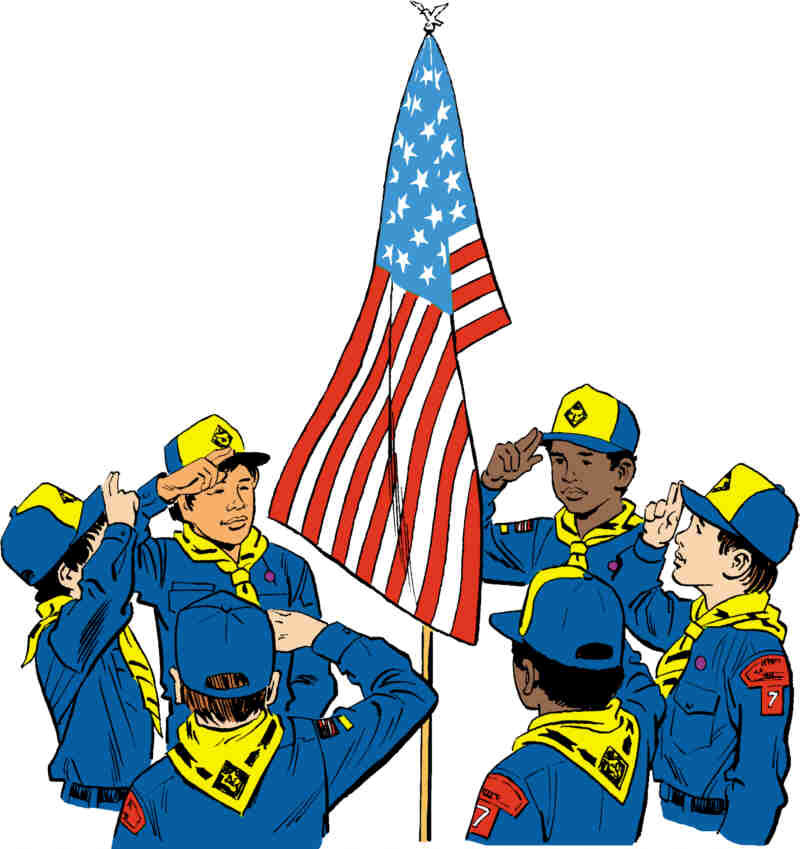 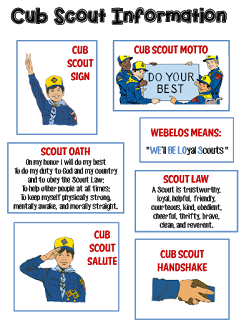 Go to http://strongarmor.blogspot.com/2015/06/cub-scouts-scout-oath-and-law-helps-and.html to get full size, full color (or black and white) printable versionsROUNDTABLE HINTS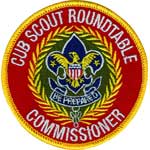 GREAT NEWS!!! – Jeff McHoul, ACC – RTs at Cradle of Liberty Council, has returned from his third (and final, he says) deployment in Afghanistan and will resume writing the Roundtable column next month!!  Thank you Jeff both for your service to our country and to the BSA!! ROADBLOCKS AND PLAN BBeverly, Capital Area CouncilEver had the rug pulled out from under you in the middle of Roundtable??  It is not any fun.  That happened to my RTC awhile back.  We were about half way through the best roundtable of the year – more participants than we had had in months, everyone having a really fun time and the District Commissioner pulls my RTC aside to tell him roundtables for the next month will be cancelled in order to hold the district re-charter party.  We have learned through past experiences that you do not cancel roundtable unless it is unavoidable (ice on the roads will do it!).  My RTC argued that next month is our derby workshop and always a big gathering, and was told the school will not let us bring in a derby track (no reason given).  So we told him we would hold RT outside in the parking lot and he was opposed to having us in a separate spot from the other roundtables and the re-charter party.  The last half of the roundtable was a struggle for staff to keep the smiles on and keep the group energy level high.  We did – largely in part to a Jeopardy-like game show dealing with flag facts and some fun action songs.   And after the meeting we grabbed the DE, District Chairman and District Vice Chair (the District Commissioner had left right after he told Chris of the cancellation) and made a plea to hold roundtable as usual.  And we won – but still had the problem of no tracks allowed and the folks in charge not wanting to separate the groups.At our staff planning meeting a couple of days later, we started out trying to plan the derby workshop by setting up in the parking lot, weather permitting and the heck with the District Commissioner.  And then, we decided that not knowing if the track ban included the parking lot, we would plan a “track-free” workshop and save ourselves a lot of grief.  It may be “death by power point”, but we have built lots of fun in – songs, run-ons, costumes, etc.  I’ll let you know how it works.If something like this happens to you in the middle of your RT program, take a deep breath and think before you speak.  There is almost always a “Plan B” (or C or D…) and a way to work it out.  And try to work it out as soon as possible – don’t go home with hurt feelings that will fester over time.   And try not to get confrontational – remember we are in this for the leaders and ultimately the boys.GO AHEAD – ASK!!There is no such thing as a stupid question!  How many times have you heard this? Or…the only stupid questions are the ones not asked.  This year, the Round Table Planning Guide instructs us to have a “Parking Lot”, a poster on which the participants could post questions that the roundtable staff would address before closing.  Well…how many questions has your “Parking Lot” collected?  We dutifully set up the poster, had sticky notes and pens close by and pointed it out after the opening.  For 2 months, the thing was empty.  So…we decided to “salt the claim” – the staff posted a couple of questions last month and suddenly, there were several more from the participants.  We had a really good Q & A session before we broke for refreshments and breakout sessions.  We hope this will continue in the months to come and we plan to advertise “bring your questions to Roundtable” when we send out the email invites.This year, with the leaders doing most, if not all training online, there is little opportunity for them to ask questions except at roundtable.  The roundtable staff should welcome the opportunity to share their scouting knowledge and experiences.  You might want to invite your professional to sit in on the session to answer any district or council-related questions.  If the poster does not work, try a question can or basket with 3x5 cards.  The more the leaders know, the less likely they will be to quit out of frustration.  And if the leaders stay, the boys will too. CUB SCOUT RT SCHEDULE OF SESSIONS
Per 2016-2017 Roundtable Planning Guide LIONS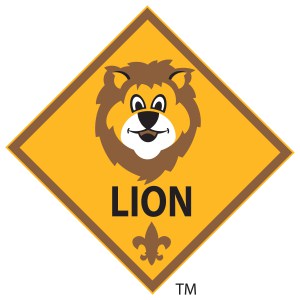 LION GUIDE AND PARENT ORIENTATION VIDEO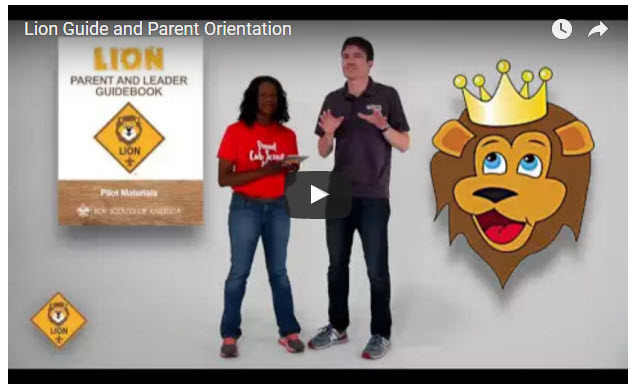 Video URL - https://youtu.be/YaIBTUO70JA ORGANIZING FOR LIONSFrom – New Birth of Freedom CouncilFor those packs that are thinking ahead about participating in the Lion Scouts program, having the right volunteers involved in delivering the Lion Scouts program will be important.  Research shows that the most important person for a successful Scouting experience is a good leader.  There are two new adult leader positions within the pack that are directly engaged in the delivery of the Lion Scouts program – a Lion Coordinator and a Lion Guide.  Where do these positions fit into the current pack structure?  What is the Lion Coordinator’s job description?Is an experienced and successful den leaderUnderstands den and pack operations within the overall structure of Cub ScoutingDemonstrates excellent communication and organization skills (and will remain in at least monthly contact with the Lion dens)Participates as needed in the unit’s School Night with all new Lions and their parentsAssists the Lion guide in hosting the first orientation meeting for all the individual Lion dens in their packServes as a coach and mentor for Lion GuideNEW LION HUB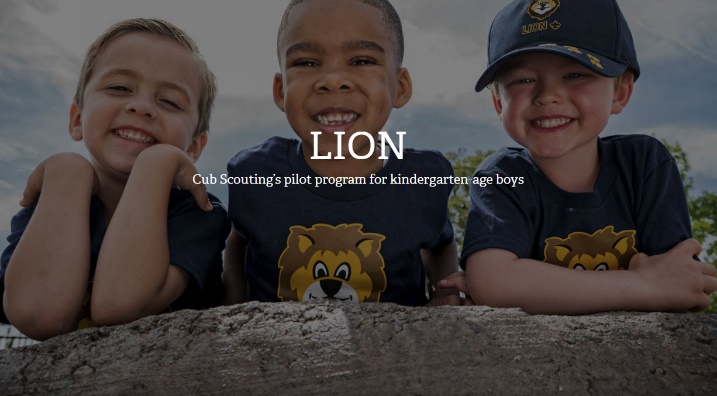 Big Smiles 
Build Bigger FuturesBSA has launched a new Lion Hub at:
http://scoutingwire.org/lion/ Available Lion Resources include:PARTICIPATING COUNCILSPROGRAM OVERVIEWFAQS
The FAQ PDF is 13 pages long!!
Lots of great information!!LION GUIDE AND PARENT ORIENTATION VIDEOLION GUIDE AND PARENT ORIENTATION POWERPOINTCONTACT USLION PROMOTIONAL MATERIALS 
(HELP SPREAD THE WORD!)LION PROMOTIONAL VIDEO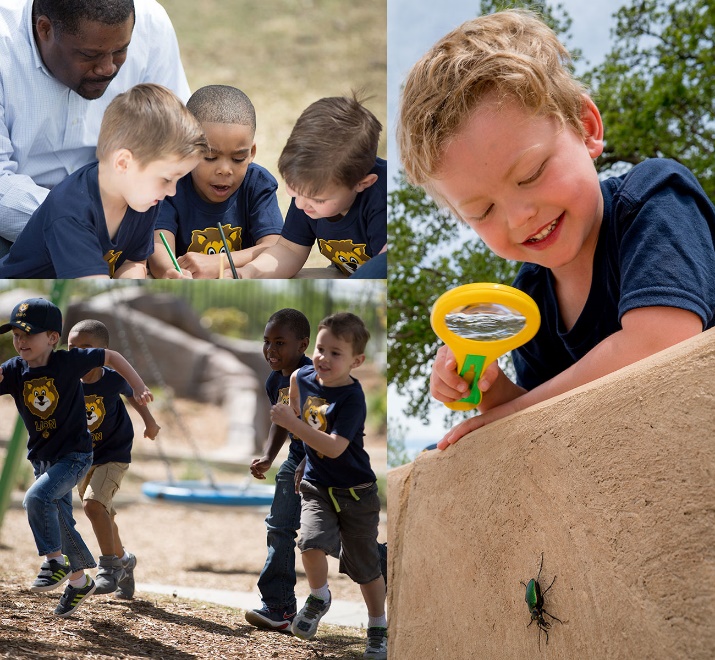 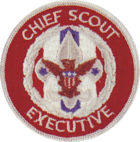 THE CHIEF SCOUT EXECUTIVE ON LIONSWhat We Know  According to a 2014 U.S. Census Bureau report, 57 percent of kids ages 6–17 participate in at least one after-school extracurricular activity. This means that by the time they are eligible for Tigers, more than half of them already are engaged in some type of athletic, artistic or other program.Often, children become attached to lifelong activities at an early age — that is certainly a goal we would have, as we know the long-term benefits of Scouting involvement include strong asset development in the areas of character and leadership. However, we also know that when youth participate in numerous activities at an early age, and miss joining Scouting, they are unlikely to do so at adolescence.What will be important to learn in the next few years, if the initial entry point works at the kindergarten-age level, is will this cause losses at a different age, or will the program keep the same retention all the way through to Boy Scouting?What we learn from the pilot Lion format could also help us assess and create a smoother transition from Webelos into Boy Scouting. Too many parents now see a barrier or obstacle, rather than a smoother transition. You will often hear parents say, “We did Cub Scouting, now we’re not sure if we are going to do Boy Scouts.” We do not have a seamless transition into Boy Scouts for a number of reasons. This pilot test will help us think through some of these issues.We want to be sure that our Lion program delivers the right mix of character and leadership values and that we set the bar high. The program must be sustainable, we must have the right infrastructure to support it, and it needs to address in a meaningful way the needs of parents who want their kids to join Scouting at an earlier age.You can rest assured that we will carefully evaluate our progress and keep you apprised of the results. Stay tuned for more.Reprinted from "The Chief's Corner" on Scoutingwire.orgMORE LION INFORMATIONBryan's Blog has written about Lions – 
Go to http://blog.scoutingmagazine.org/2016/ and you can look them up.  Here are a few - Lion pilot program brings Scouting to kindergartners in nearly 200 councils September 27, 2016  Answering the call of families who want a Scouting program for kindergarten-age boys, the BSA has expanded its Lion pilot program to nearly 200 councils.  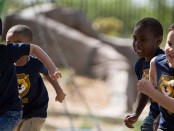 In full gear: Here’s your first look at Lion Scouts T-shirts and hats April 28, 2016   This week we get our first look at new T-shirts and caps to be worn by Lions — members of the pilot program for kindergarten boys set to roll out this fall.  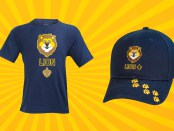 Will Lions be part of the pack? (And answers to your other Lion questions)April 15, 2016   Will Lions be part of the Cub Scout pack? By adding another year to the program, is the BSA concerned about "burnout"? And why was the Lions name chosen?  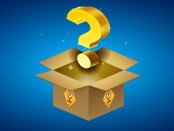 New details released about Lions, the pilot program for kindergarten boysMarch 10, 2016   In Lions, the new pilot program for kindergartners, boys wear T-shirts instead of uniforms and earn adventure stickers instead of adventure loops.  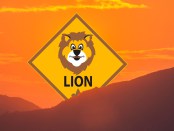 Cub Hub Lion PostsGo to the Cub Scout Learning Library item in this issue of Baloo's Bugle to see the Cub Hub Blog entries on The Lion Program.  Or go to www.cubscouts.org and click on the Cub Hub Blog.There are slideshows on the web put up 
by local councils.  Some examples are:WD Boyce Council has "Lion Cub Pilot Program" at: http://www.wdboyce.org/document/lion-cub-pilot-program/161325Northern Star Council has a training slide show for District Coordinators and others at:  https://www.signup4.net/UPLOAD/NORT26A/LION12E/District%20Lion%20Cub%20Coordinator%20Training.pdfCouncils have put up webpages about what their packs need to know to begin a Lions Program.  Examples are:New Birth of Freedom: http://seb.newbirthoffreedom.org/2016/03/22/were-approved-for-the-lion-scouts-pilot/WD Boyce:http://www.wdboyce.org/cub-scouts/lion-cub-pilot-program/63360Garden State (My Council): http://www.gardenstatescouting.org/lion-program-0Garden State, also, has an FAQ PDF - http://www.gardenstatescouting.org/sites/default/files/Lion%20Program%20FAQ.pdfAnd we have created a Facebook page for our units with Lions - https://www.facebook.com/GSCLion/Selected FAQ's  National has posted a PDF file of FAQs about the LION program at http://www.scouting.org/filestore/pdf/Lion_FAQs.pdf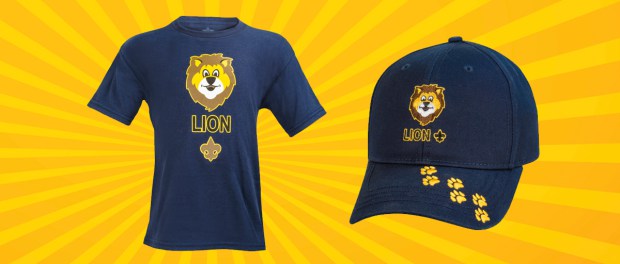 CUB SCOUT LEARNING LIBRARYThe NEW https://cubscouts.org/ !!!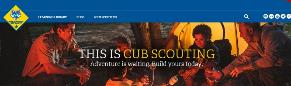 This is the Cub Scout Learning Library – 
Everything you could want to know for Cub Scouts is or will be here.  And all within a click or 3 of the home page.  National heard the message that although things were at www.scouting.org they were often buried too deep to be found. This site has admin stuff and practical stuff.  The new Den Leader Resource Books are here.  You can download some of the pages for FREEThis website is a great resource.  There are still parts under construction but what is there is GREAT!!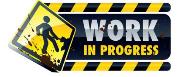 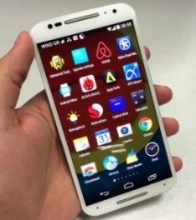 Yes, 
https://cubscouts.org 
runs on a phone, too!!!There are 3 tabs on top of the home page – 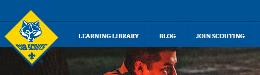 Learning LibraryCub Hub BlogJoin ScoutingPlus – a magnifying Glass to start a search and Icons for various Social Media – 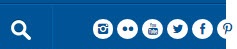 Learning Library takes you where you can learn about your position and pick up hints.  Besides specifics for dens of each rank, other clickable links include – KEYAll or most of material was placed on site this past monthAll or most of material was in place and listed as such in last month's Baloo's Bugle.Site / pages under constructionDen LeaderDen Meeting BasicsYour First Den MeetingPlanning Den OutingsThe Parts of a Den MeetingGetting StartedThree of the Core Adventures for the selected rank are listed here.  Click on them and you will see / can download all the Leader's Guide pages for these three Adventures.Additional Required AdventuresThe remaining Core Adventures for the selected rank are listed here.  When you click them you get an intro to the Adventure but do not get the Meeting Plans and Resources.  You see this note:To get you started in delivering fun and engaging meetings, complete Den Meeting Plans are available here on the Learning Library for the Backyard Jungle and Games Tigers Play adventures. To obtain Den Meeting Plans for all other adventures, Den Leader Guides are available at your local Scout Shop, online at scoutstuff.org, or as an eBook through Amazon.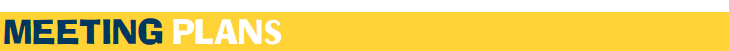 Elective AdventuresAll the Elective Adventures for the selected rank are listed here.  When you click them you get an intro to the Adventure but do not get the Meeting Plans and Resources.  You see the same note (above).Building Strong DensThe Basics of Cub ScoutsAdvancementBSA Mission and Vision StatementsCub Scout Ages and RanksCub Scout UniformingDen FlagsDen YellsLeader Survival KitMethods of Cub ScoutingPurpose of Cub ScoutingRoles and ResponsibilitiesScout Oath and LawWhat Is Cub Scouting?TrainingThe Role of TrainingYouth ProtectionDen Planning And AdministrationAdvancement BasicsAdvancement RequirementsAnnual Planning For Your DenCoordinating Your Den Plan with PackTracking and Recognizing AdvancementYouth Protection TrainingPositive Youth Development and Working with BoysDevelopmental Differences Boys 7-11Behavior and DisciplinePositive Youth DevelopmentWorking With Special Needs Cub Scouts (Advice is specific to each Special Need.  Lots of research was done to prep these pages.)Parents’ Prejoining ConferenceLeadership TechniquesWorking With Specific Disabilities and NeedsThe other positions are still under development:CubmasterCommittee Chair/MemberChartered Org RepParent / Adult PartnerCub Hub Blog takes you to a Cub Scout specific Blog similar to Bryan's Blog.  The most recent topics discussed are listed here.  There are more at www.cubscouts.org:There were 16 new posts in November and late October 2016. November 23, 2016
Cyber Monday Sale – Save On Boys’ Life Subscriptions  A Special Cyber Monday Sale! Wondering what your Scout wants this holiday season? Could you be a pack…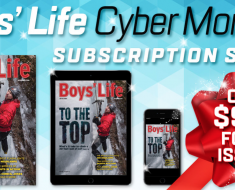 November 22, 2016
Larger than Life Movies to Look Forward to   Movies are often a big part of how we celebrate holiday time off with our families. Settling…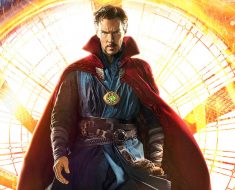 November 22, 2016
Thanksgiving Crafts For Cub Scouts  Thanksgiving crafts to bring the family together Thanksgiving is a busy time of year, but that doesn’t mean…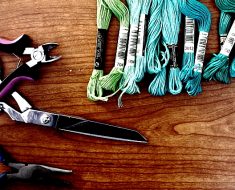 November 22, 2016
A Very Dutch Oven Thanksgiving  If you’re looking for a way to change up the ol’ kitchen mess this year for Thanksgiving…take…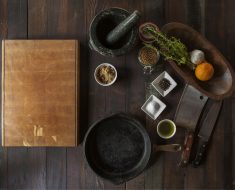 November 22, 2016
Thanksgiving Trivia and Fun Facts  As you start the final countdown for warm pumpkin pie and a long Thanksgiving weekend, we wanted to…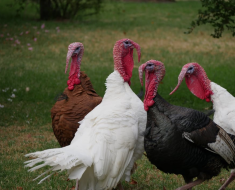 November 21, 2016
Duct Tape: A Scouting Tradition  Scouts and duct tape go together like campfires and marshmallows. From craft projects to field repairs, there’s virtually…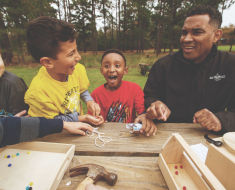 November 18, 2016
What to Read During Holiday Weekends  What to Read Finding out what to read or recommend to our Cub Scouts to read, can…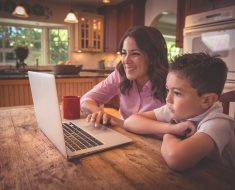 November 18, 2016
How to Have a Great Thanksgiving  A Very Scouting Thanksgiving It’s that grand American tradition where we fill a table full of foods…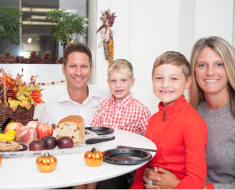 November 17, 2016
5 Character Traits You Can Learn in Cub ScoutsThere are surely many more than five things boys can learn in Cub Scouts. But these five qualities…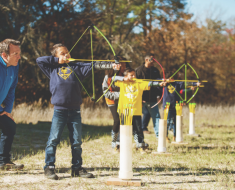 November 15, 2016
Cub Scouts and Kendama: Why Skill Toys Are Perfect for Cub Scouts
So much of what makes Scouting fun is the hands-on experiences your Cub Scouts get to have…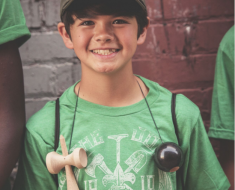 October 21, 2016November 10, 2016
The Wonders of a Trusty Walking Stick    One of the most cherished trophies of any Scouting or outdoor enthusiast is the glorious walking stick. Indeed…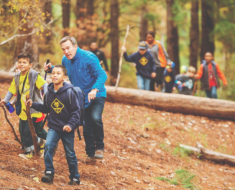 November 9, 2016
4 Awesome Go-See-It Ideas For Any Den    A good go-see-it is a great learning opportunity for any den Learning skills that can be helpful later…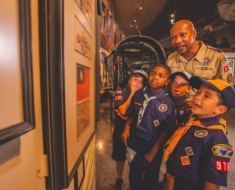 November 4, 2016
How Do I Get Help as A Den Leader? Just Ask!    Getting help as a den leader is important – just ask Danny Heitman.  As a Scout parent who…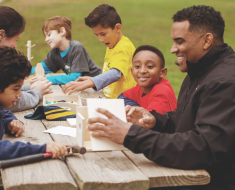 October 31, 2016
These Scary Stories are Sure to Please    Halloween Gems from the Pages of Boys’ Life (Part 3 – Scary Stories and Chilling Reads) Spooky Books…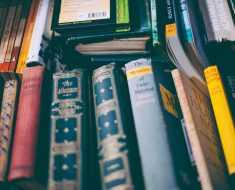 October 31, 2016
Pumpkins Galore and All Their Gore Halloween Gems from the Pages of Boys’ Life (Part 2 – The Pumpkin Kings!) We’re corralling all…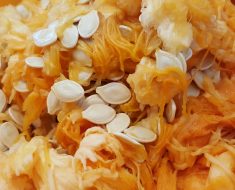 October 31, 2016
3 Things to Boost Your Halloween Spirit    Halloween Gems from the Pages of Boys’ Life – Part 1 From trick shots to side-splitting jokes,…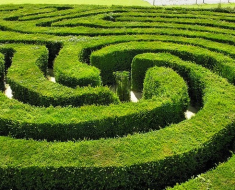 October 31, 2016
4 Awesome Ways to Use Leftover Halloween Candy    Help sugared-up Scouts stay productive with these simple science experiments that make use of excess Halloween loot.  Reducing…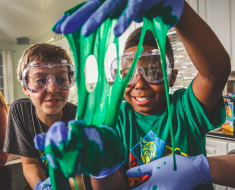 Cub Hub Blog Lion PostsA Look at the Lion Uniform and Gear  Lion uniform, shirts and hats! In case you’ve missed the Lion uniform images floating around the Digital Pack…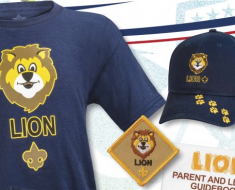 Will Lions Join Tigers and Bears? Oh My! — A Lions FAQ Lions: Answers to your top questions.  We have seen a lot of great feedback, comments and questions from…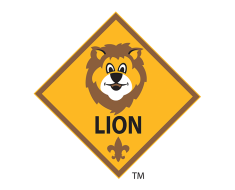 5 Questions (and Answers) for the New Lion ProgramMore Information on the New Lion Program As we mentioned earlier on the Cub Hub, Select councils will…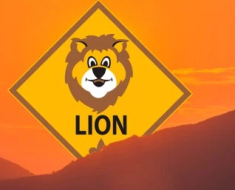 Lion Program will bring Scouting to Kindergarten BoysSomething Roaring in the Jungle There is an exciting new Scouting program called “Lion” for Kindergarten-aged boys…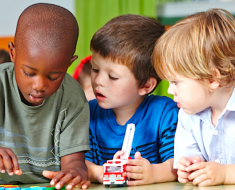 Join Scouting takes you to www.beascout.org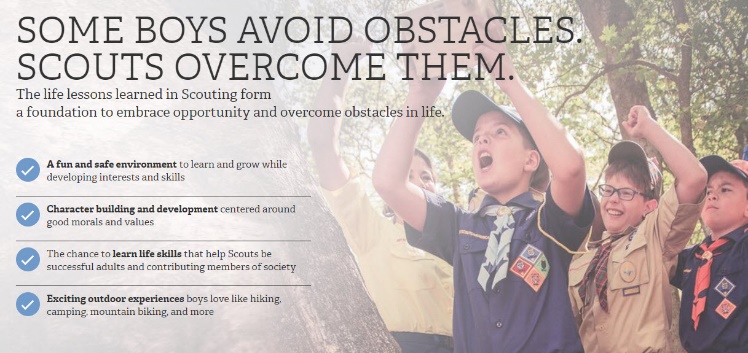 This picture on https://beascout.scouting.org/ home page.  Check it out!!Also, on the home page –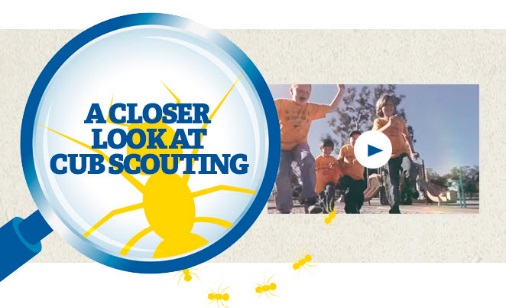 Click for a YouTube Video on Cub Scouting.
https://www.youtube.com/watch?feature=player_embedded&v=dqKFgk8SJlEAnd 6 picture links - 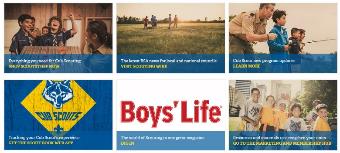 These Six Links take you to:www.scoutstuff.org –The Supply Division site where you can locate your nearest National Scout Shop or buy your Scout supplieshttp://scoutingwire.org/  - Where you can get the latest Scouting News from around the country.  You can sign up to get notifications when things are posted here...  https://cubscouts.org/pinewood-derby-2016-photo-contest  Takes you to a page that says promotion has ended.  Pictures of entries that were received have been removed. https://www.scoutbook.com/Where you can get the Scoutbook APP to track your son's Scouting Experience from Tiger to Eagle Scout.  www.boyslife.org– Go directly to the on-line edition of Boys 'Life 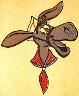 http://scoutingwire.org/marketing-membership/ Get resources and materials to strengthen your unit at BSA's marketing and membership site.  Learn the best practices and tips employed by the most successful units.ADVENTURE PLAN TRACKERS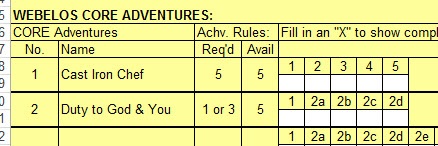 Tracking Spreadsheets are posted on the USScouts Advancement webpage (http://usscouts.org/advance/cubscout/intro.asp). The spreadsheets were tested by a software developer who said they are so good he sees no reason to develop his own!!Utah National Parks Council, also, has Excel spreadsheets posted for all the new Adventure Plan requirements on their Akela's Council BlogSpot.  
http://akelascouncil.blogspot.com/search/label/Tracking%20Sheet  (The page starts with Arrow of Light scroll down for other ranks)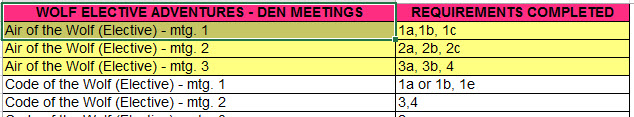 A spreadsheet that correlates Meetings to Adventure requirements is available on the Utah National Parks' Akela's Council Blogspot at https://www.dropbox.com/s/yb8fweg7etnhqrt/WOLF%20BEAR%20WEBELOS%20REQUIREMENTS%20-%20MTGS.xlsx?dl=0 .  It has all the Wolf, Bear, Webelos and AOL Adventure requirements.  These Advancement Spreadsheet workbooks are FREE for Scouters.  But be COURTEOUS and observe the following - PLEASE do not download the files from either site to email or send them digitally to others.
They are for your personal / pack use only.  If you would like to share these files with others, please copy / send the link to them and send them to the site so they can print off their own.  They would love everyone that wants a copy to get their own copy absolutely free.  Both USScouts and Utah National Parks receive Ad money based on the number of people visiting the site.  That ad money helps keep their websites open.  Please help them (us) by encouraging others to visit to obtain files.CUB SCOUT 
LEADER TRAININGIN-PERSON TRAININGPosition-Specific In-Person Training Guides Available Now!  The training guides for Den Leader (http://www.scouting.org/filestore/training/pdf/515-215.pdf ), Cubmaster/Assistant Cubmaster  (http://www.scouting.org/filestore/training/pdf/511-503_WB.pdf ), and Pack Committee  (http://www.scouting.org/filestore/training/pdf/511-504_WB.pdf ) Are available on Scouting University.  You can access them at http://www.scouting.org/training/adult.aspx .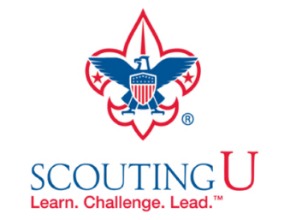 ON-LINE TRAININGOn-Line Training for all Cub Scout positions has been available since October 25, 2015The online training for Den Leaders, Cubmasters, Committee Chairs and members, and Chartered Organization Representatives is totally updated with help from volunteers from around the country. The new training is divided into shorter, more targeted modules so leaders can get the training they need, in the order they want, any time they need it. It is organized around the learning needed prior to the first meeting, in the first 30 days, and to be position-specific trained. This training was developed to be implemented in conjunction with the BSA’s new learning management system. Keep an eye on 
my. Scouting Tools (log in at https://My.Scouting.org) for more information.Go to the BSA Volunteer Training Team Facebook page (Link above) and.  
Then you automatically receive the latest news!!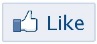 If you are having difficulties with 
the training or system call 
BSA Member Care at 972-580-2489,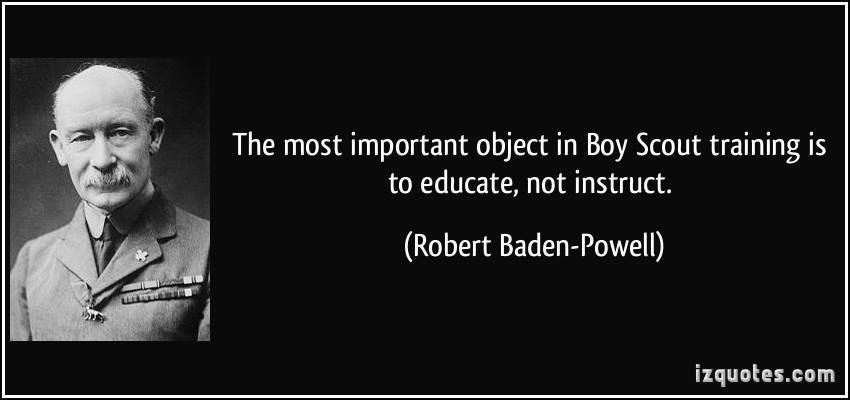 A Typical Learning Plan has several parts – There is no need to complete more than one section at a time.  Do what you have time to do.Here you can see the three parts of the CM Course - 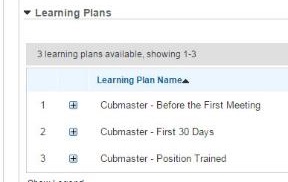 Each of these three parts is broken down into "bite sized" chunks: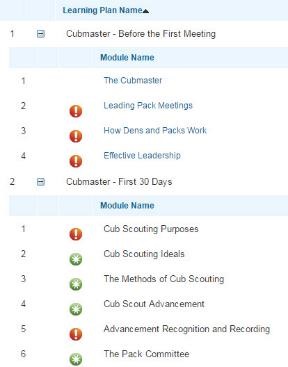 Go check it out and get your 
people trained!!!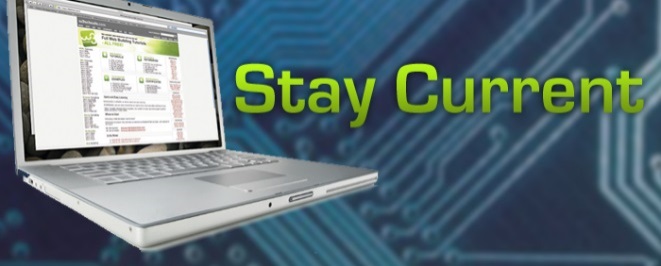 BE UP TO DATEwww.scouting.org/programupdatesThe Program Updates page has been regrouped.  Since the CS Adventure is in full swing, the emphasis on getting ready for it has been reduced.  The downloads are still all there.  And great information about three new Cub Leader courses at Philmont Training Center next summer.  There is a lot of information now on etting ready and implementing the changes to the Boy Scout program.  Check it all out – stay current!!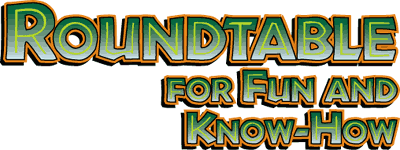 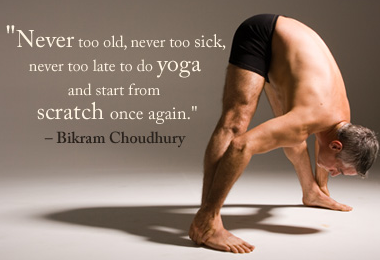 Same is true for Boy Scout Leaders!!RT
MonthProgram
MonthPack Meeting Theme and Scout Law PointPack Meeting Theme and Scout Law PointRoundtable Interest Topic and Scout Law PointRoundtable Interest Topic and Scout Law PointRT
MonthProgram
MonthPack Meeting
Scout Law
Point Pack Meeting
ThemeRoundtable
Scout Law
Point Roundtable
Interest TopicNov
2015Dec
2015CheerfulCelebrateFriendlyWorking as a TeamDec
2015Jan
2016ObedientCub Scout City CouncilBraveRecognitionJan
2016Feb
2016ReverentPassport to Other LandsReverentDuty to GodFeb
2016Mar
2016LoyalOur National TreasuresCheerfulSTEM ActivitiesMar
2016Apr
2016ThriftyPower UpObedientAqua CubsApr
2016May
2016CleanA Picnic with PizzazzCleanCub Scout HikingMay
2016Jun
2016Brave Roaming Reptile AlertHelpfulCub Scout CampingJun
2016Jul
2016TrustworthyLet the Games BeginKindCampfire EtiquetteJul
2016Aug
2016Friendly#CUBSCOUTSCourteousEnjoying NatureRT
MonthDL Breakout TopicsWL Breakout TopicsCM Breakout TopicComm Breakout CS Leader Nov
2015Teams in your densDen Teams, Less parents, 
Prep for teams in Boy ScoutsThe CM and the Pack TeamThe Pack Committee team The Pack Committee team Dec
2015Recognition in DensRecognition in Dens, Recognize leadershipHow to recognize youth & adultsRecognizing Pack AdultsWhy, how, & when we recognize youth
& adultsJan
2016Combined Session - Duty to God
Duty to God Adventures & religious emblemsCombined Session - Duty to God
Duty to God Adventures & religious emblemsCombined Session - Duty to God
Duty to God Adventures & religious emblemsCombined Session - Duty to God
Duty to God Adventures & religious emblemsCombined Session - Duty to God
Duty to God Adventures & religious emblemsFeb
2016 STEM Adventure Rqmnts (Hands On)
Discussion of STEM Nova & Supernova Awards STEM Adventure Rqmnts (Hands On)
Discussion of STEM Nova & Supernova AwardsCombined Session - STEM -
Review STEM Nova and Supernova Awards on line.  Then discussCombined Session - STEM -
Review STEM Nova and Supernova Awards on line.  Then discussOverview of CS STEM Nova and SupernovaMar
2016Review Reqmnts for water realated AdventuresReview Reqmnts for water realated AdventuresAdv Rqmnts, BSA Swim policies and local swim areasWater SafetyAquatic Adevntures, Areas, SafetyApr
2016Preparing for a hikeReview Webelos WalkaboutThe CM and Den & Pack HikesHike PlanningVarious Hiking Topics for all levelsMay
2016Combined Session - CS Camping 
BALOO Training, BSA Camping Rules, Types of Camps, Camp Logistics, ResourcesCombined Session - CS Camping 
BALOO Training, BSA Camping Rules, Types of Camps, Camp Logistics, ResourcesCombined Session - CS Camping 
BALOO Training, BSA Camping Rules, Types of Camps, Camp Logistics, ResourcesCombined Session - CS Camping 
BALOO Training, BSA Camping Rules, Types of Camps, Camp Logistics, ResourcesCombined Session - CS Camping 
BALOO Training, BSA Camping Rules, Types of Camps, Camp Logistics, ResourcesJun
2016Combined Session -  Campfire Etiquette
Part 1 - Etquette, Safety, LNT
Part 2 - Program Material, Positive Emphasis, ResourcesCombined Session -  Campfire Etiquette
Part 1 - Etquette, Safety, LNT
Part 2 - Program Material, Positive Emphasis, ResourcesCombined Session -  Campfire Etiquette
Part 1 - Etquette, Safety, LNT
Part 2 - Program Material, Positive Emphasis, ResourcesCombined Session -  Campfire Etiquette
Part 1 - Etquette, Safety, LNT
Part 2 - Program Material, Positive Emphasis, ResourcesCombined Session -  Campfire Etiquette
Part 1 - Etquette, Safety, LNT
Part 2 - Program Material, Positive Emphasis, ResourcesJul
2016Nature is NATURE-al in ScoutingNature is NATURE-al in ScoutingCombined Session - Nature
Nature is NATURE-al in Scouting
Safety, 2 Deep, Buddy SystemCombined Session - Nature
Nature is NATURE-al in Scouting
Safety, 2 Deep, Buddy SystemOverview of Nature is NATURE-alCub Scout Adventures To Highlight at RTCub Scout Adventures To Highlight at RTCub Scout Adventures To Highlight at RTCub Scout Adventures To Highlight at RTCub Scout Adventures To Highlight at RTCub Scout Adventures To Highlight at RTRT
MonthTiger AdventureWolf AdventureBear AdventureWebelos AdventureArrow of LightNov
2015Team TigerCouncil FirePaws for ActionProject FamilyProject FamilyDec
2015Jan
2016My Family’s Duty to GodDuty to God FootstepsFellowship and Duty to GodDuty to God and YouDuty to God in ActionFeb
2016Backyard Jungle; Curiosity, Intrigue, and Magical Mysteries; Sky Is the LimitAdventures in Coins; Air of the Wolf; Code of the Wolf; Council Fire; Digging in the Past; Germs Alive!; Grow Something; Motor AwayBaloo the Builder; Forensics; Fur, Feathers, and Ferns; Make It Move; Robotics; Super Science; A World of SoundAdventures in Science; Build It; Earth Rocks!; Engineer; Into the Wild; Into the WoodsAdventures in Science; Build It; Earth Rocks!; Engineer; Into the Wild; Into the WoodsMar
2016Floats and BoatsSpirit of the WaterSalmon RunAquanautAquanautApr
2016Backyard JunglePaws on the PathFur, Feathers, and FernsWebelos WalkaboutMay
2016Call of the WildBear NecessitiesCamper, CastawayCamper, CastawayJun
2016Tiger TheatreCall of the WildBear Necessities, Grin & Bear It, Roaring LaughterJul
2016Backyard Jungle, Tigers in the WildCall of the Wild, Grow Something, Paws on the PathFur, Feathers, and Ferns, Bear Goes FishingWebelos Walkabout, Into the Wild, Into the WoodsWebelos Walkabout, Into the Wild, Into the Woods